O SESİ  OKUMA TABLOSUÖĞRENİLEN SESLERİKİ HARFLİ HECELER ÜÇ HARFLİ  HECE VE KELİMELER4 HARFLİ KELİMELER5 ve 6 HARFLİ KELİMELERSayın velim; yukarıdaki tabloyu bol bol okutunuz. Karışık olarak sorunuz.Yardım almadan okuduğu kelimeleri sarı renge boyamasını sağlayınız.Bütün büyük işler, küçük başlangıçlar ile olur.(Cıcero)KELİME BULALIM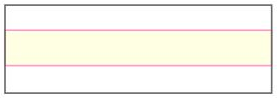 Konak, on, inek, kola, Kenan, nine, nal, lale, elli,  kol, alo, Ali, ana, kilo, Okan.elakinoELAKİNOelalilolekakikokenaninonlelalilokekakikonenaninokalkellellalkonlokkolnalkankinkilleknikilkkekkaklankokeleAliikiilealaanionaolaokaelialoanailiekoinieniekielaKaanelekelleOkanNailnanekolanineanneilanelliekinillaailekanokolienlionlakalekeneİnaniknalekeanlainekkilokaleekolkoniokkailiklalekekekalkekleİlkeanlaenlioklaeklielineKenankelekkekliNalankekikkonakkelninnikanonKakaolokalkollakeklikanneneelinlekanalolanakkoloninakilkelleokkalıkolalınaneli